Call for Applications for Implementing Bureau of Humanitarian Assistance (USAID) funded project Locally led humanitarian solutions: Building resilience in fragile contexts affected by climate change  As National Implementing Partner ___________________________________________________________________________________Application Deadline: 5th February 2023Background:GNDR is an international network of more than 1500 civil society organisations across 128 countries. GNDR is currently governed by its Strategy “Local Leadership for Global Impact” for the period 2020-2025 ;to achieve its vision of “A world in which everyone works together to strengthen the resilience of people most at risk and prevent hazards from becoming disasters.”  GNDR endeavours to achieve the following three strategic objectives:Goal 1: Strengthen the collaboration, solidarity, and mobilisation of civil society organisationsGoal 2: Champion a Localisation MovementGoal 3: Strive for risk informed developmentWithin this strategy the members have identified 6 interconnected risk drivers. These include Climate Change, Conflict, Forced displacement, Water & Food Insecurity, Gender Inequality, and Urbanisation.GNDR strives to achieve these objectives by amplifying the voices of most at risk at the national, regional, and global level. It empowers the communities by enhancing the capacities and the knowledge of the local civil society actors -both technically and organisationally on risk and resilience. GNDR acts as a catalyst and through the lived experiences creates a dialogue for change in the policy environment. Through this USAID BHA funded project, GNDR aims to empower the local communities most at risk living in the most fragile contexts and are impacted by climate change and challenges around that context.1.1 About the ProjectLocally led humanitarian solutions: Building resilience in fragile contexts affected by climate change is a Bureau of Humanitarian Assistance (USAID) funded project, for the period of 60 months starting 2nd December 2022. The project goal is to build and achieve Community resilience to natural disasters in fragile contexts affected by climate change impact.The two specific purposes or key objectives of the project are:Strengthen local capacity of CSOs and communities in 11 fragile states to lead locally led humanitarian action that builds community resilience and links to longer term development and peacebuildingLearning, thought leadership and best practice has been gathered and disseminated on implementing locally led HDP nexus interventions that address climate change impacts in fragile statesThe project intervention aims to provide evidence that humanitarian actions in response to climate change impacts that(i) are informed by and respond to the local needs. (ii) provide enabling mechanisms to the communities most at risk to take informed actions. (iii) include the involvement of local voices in humanitarian mechanisms and decision-making. (iv) are equitable and inclusive especially for women, children, people with disabilities, as well as displaced communities; and (v) consider a layered and sequenced approach to actions, can contribute greatly to addressing the gaps in the triple nexus space. This evidence will then be used to advocate for permanent change across humanitarian mechanisms and policies, and subsequently within all relevant humanitarian actions. 1.2 Objective of the Call for ApplicationGNDR is looking for a National Implementing Partner (NIP) in each of the following 11 countries to implement the project in close collaboration with GNDR. The specific objective of this Call for Application is to identify these organisations in the following countries:Africa & West Asia -Yemen, Iraq, Benin, Côte d'Ivoire, Democratic Republic of CongoAsia -   Pakistan, Azerbaijan, BangladeshLAC -   Colombia, Guatemala, HondurasThese selected 11 National Implementing partners will be expected to take their learning and then use it to capacity build another CSO in their country as part of the secondary phase. This also stands as pre-condition for this application.2. Eligibility Criteria2.1 Eligibility of the ApplicantsIn order to be eligible Implementing partner, applicants must be:Be a non-profit entity with a national legal status of operation in the countryThe applicant can be any civil society organisation, including non-governmental organisations, duly registered in the country.Be a GNDR MemberThe applicant must be a GNDR member at the time of submitting the application. Be able to accept funding locally from United Kingdom and manage all aspects of the sub-granting processes The organisations should have recognised and authentic official bank accounts or alternatively recognised and authentic means and methods of receiving funds from GNDR, United Kingdom Office. The organisations should have mechanisms to spend it at the local level and ability to manage all the sub granting processes. The National Implementing Organisations must have the competence and capacity to manage the funds appropriately under the stated conditions. Have connections with local civil society organisations and have access to other key stakeholders at the national and local level. The National Implementing Organisations must have access to local and national stakeholders in the country to:·   	Enhance the implementation of the programme at the local level ·   	Engage with multiple stakeholders at the national and local level through advocacy and campaigns·   	Communicate and disseminate the messages to different actors locally and nationally5.     Have specific knowledge and expertise to:Work with the frontline communities most at risks and demonstrates strong experience of working in the conflict affected areas impacted by climate change and underlying stresses.Work on developing the resilience of communities through specific interventions such as conflict management and peace building, humanitarian, climate change adaptation and risk reduction actions, advocacy and campaignsWork with the humanitarian and development actors as part of HDP nexus and other communities of practiceWork and have linkages with the national and sub-national stakeholders, such as government, academia, private sector and other civil society organisations and groupsImplement and conduct participatory processes and research at the community level especially focusing on the women, children & youth, elderly, IDPS and Refugees.Conduct trainings and design workshops with the Partner OrganisationsTrain and monitor the local Civil Society Organisations on the aspects of disaster risk reduction, climate change and peace buildingCollate the data and conduct the primary analysis of such data6.     Have specific operational capacities such as:Organisation is registered on SAM database ( not applicable for Iraq, Pakistan and Yemen)Project management expertise and capacity to monitor budgets and maintain optimal effectiveness of the projectHaving previous experience of working on USAID BHA, European Union Programs and ability to hold the income between $100000 and $500000Being compliant to the national government’s rules and regulations and should be able to provide relevant documentation for due diligence processesGood internet and communication facilitiesFollowing the Humanitarian Code of Conduct and Protections Policy for the staff, communities, and external stakeholders.Have safeguarding and security policies in place for the staff, communities and external stakeholders3. How to Apply and Procedures to follow3.1 Application formPlease apply for the role of National Implementing Organisations using the following guiding documentsFull Application format – Annex 1This completed information including the documents shall constitute the application.The application must be written in English, Spanish or French. No handwritten documents will be accepted. The application should be submitted in word format. 3. 2 Where and how to send the applicationThe application must be submitted through e-mail to rehema.batti@gndr.org3.3 Deadline for submission of applicationOnly full applications will be assessed. Applicants must use the full application form. The deadline for submitting applications is 5th February 2023.3.4 Assessments and Selection of the ApplicantsApplications will be examined and assessed by GNDR according to the following criteria:Organisations must clearly demonstrate their experience of working with the conflict affected communities. Those without this experience will not be considered.Organisation’s mandate is in coherence with the Project Objectives and ApproachOrganisation’s operational and financial capacity to lead the program nationally as well as effectively monitor the delivery of the programme by other CSOs in the programOrganisations have demonstrated knowledge & capacity in partnership and grant managementOrganisation’s capacity to network with other external stakeholders especially local and national government (unless this poses a risk to personnel or organisational safety and security), media, private sectors and academicians.Organisation’s capacity to sustain the impact of the programme in their countries and region post its implementation3.5 Notice to the ApplicantsApplicants will be notified by GNDR in writing of the decision concerning their application. Please note that all selected implementing partners will be subject to the vetting procedures, before final approval. Notice of the decision will be provided only after the whole assessment process has been finalised. If the applicants do not hear from GNDR by 15th March 2023, then it should be considered that the application is unsuccessful.4. Further information regarding the applicationQuestions regarding this Call for Applications may be sent via e-mail to  rehema.batti@gndr.org . It must be sent on or before 15th January 2023. ANNEX 1 – FULL APPLICATION FORMATInstructions: Complete the sections below, using Arial, size 12 font. Please note the documents required for submission under each section. Applications are invited from Yemen, Iraq, Benin , Côte D'Ivoire, Democratic Republic of Congo,Pakistan, Azerbaijan, Bangladesh Colombia,Guatemala, HondurasDate:  Click or tap here to enter text.Country: Click or tap here to enter text.Section A: Basic Details of the OrganisationA.1 Contact Details1.1 Name of the Applicant Organisation:Click or tap here to enter text.1.2 Legal Registration Number of the Organisation: Click or tap here to enter text.1.3 Country and Year of Registration: Click or tap here to enter text.1.4 Legal Status:  Choose an item.	1.5 Are you a Women Led Organisation? Choose an item.1.5 Address of the Organisation:Postal Address: Click or tap here to enter text.Address on which the organisation is registered: Click or tap here to enter text.1.6 Name and Email Address:Name and Email Address of the Applicant:Click or tap here to enter text.Name and Email Address of the Chief of the Organisation: Click or tap here to enter text.1.7 Telephone Number:  Click or tap here to enter text.1.8 Website of the Organisation:Click or tap here to enter text.(Any change in contact details must be notified in writing to GNDR. GNDR will not be held responsible if cannot reach an applicant due to incorrect contact details).A.2 Staff Details2.1 Please provide Organogram of the Organization: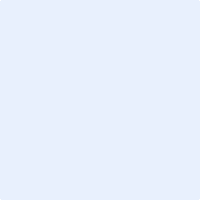 2.2 Total Number of Staff:Head Office: Click or tap here to enter text.Number of Female Staff in Head Office: Click or tap here to enter text.Field Office: Click or tap here to enter text.Number of Female Staff in Field Office: Click or tap here to enter text.2.3 Details of Focal Points for the Project:Name, Email Address and Telephone of Key Focal Point in Programs :Click or tap here to enter text.Name, Email Address and Telephone of Secondary Focal Points ( Finance and Monitoring & Evaluation Officer): Click or tap here to enter text.A.3 Key Thematic Sectors of Operations          ☐ Disaster Risk Reduction   ☐Climate Change Adaptation	                ☐ Humanitarian Actions    	☐Peace Building in Conflict settings          ☐Other	A.4 Geographical focus and presence of the organisationName the provinces and sub provinces where your organization is presentClick or tap here to enter text.A.5 Key Implementing Partners of your organisationState Name of the organisation of the Key PartnersClick or tap here to enter text.Provide Contact Details of Chief Executive of the Partner’s OrganisationClick or tap here to enter text.	Number of Key Staff in Partner’s OrganisationClick or tap here to enter text.Geographical Focus of the PartnersClick or tap here to enter text.	Thematic Focus of the PartnersClick or tap here to enter text. A.6 Key Stakeholders your organisation work with☐ Women     ☐ Children & Youth    ☐ People with Disabilities   ☐  Internally Displaced People    ☐ Refugees A.7 Financial DetailsTotal Income in USD ( separately for last five years) Click or tap here to enter text.A.8 Key Safeguarding Policies and Code of Conduct followed by your organisation☐ Child Protection policy         ☐ Sexual Harassment Policy       ☐ Whistle Blower’s  policy         ☐ Gender Policy         ☐ Data  Protection policy         ☐ Complaint Redressal  policy         ☐ Code of  Conduct               ☐ Fraud Policy      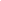 Section B: Operational DetailsB.1  For which country you are applying for this project? ( Please choose only one country) ☐Yemen  ☐ Iraq  ☐Benin  ☐Côte D'Ivoire ☐Democratic Republic of Congo ☐ Pakistan  ☐Azerbaijan  ☐Bangladesh ☐Colombia ☐Guatemala  ☐HondurasB.2 Are you part of any local, national, regional or global network? If Yes, Please provide details such as your joining in the network and your role in the network.Click or tap here to enter text.B. 3 Do you engage with the national or sub national governments?  Yes ☐    No☐	      B.3.1   If Yes, are you Implementer of the government funded projects? Yes  No Part of joint advocacy & campaigns? Yes  No Any other engagement?	Yes  No 				       	   If yes, what types? Click or tap here to enter text.	     B.3.2 If No, then please state the reasons here - Click or tap here to enter text.B.4 Provide details of the largest project you implement, in terms of scale and budget.Click or tap here to enter text.B.5 Describe in brief project management systems that you follow for project implementation. Clearly mention any Monitoring & Evaluation systems, documentation, reporting guidelines and activity to overhead ratio efficiency.Click or tap here to enter text.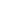 Section C: Program Implementation & SustainabilityC.1 Have you participated in the GNDR funded program before? if Yes, please briefly share the details of your engagement in the program and in which year(start and end date of the project).Click or tap here to enter text.C.2 State your experience in working in the conflict management and peace building, humanitarian ,climate change adaptation and risk reduction actions in conflict affected areasClick or tap here to enter text.C.3 Have you got experience of building capacities of the local CSOs? If Yes, How have you ensured that the capacity building provided by you was effective? Please give exampleClick or tap here to enter text.C.4 Have you organised multi stakeholder national workshops in your country? If Yes, please give example.Click or tap here to enter text.C.5 Are you involved in any of the global policy influencing work at the national level such as Sendai Framework for DRR, Paris Agreement, Urban Agenda , SDGs, etc. If yes, please state your role in national, regional, or global processesClick or tap here to enter text.C.6 If selected, how do you propose to lead the project in your country?Click or tap here to enter text.C.7 How would ensure that the outcome of this project will link into the other initiatives taken by your organisation? How will you also link these to other similar initiatives carried out by other CSOs in your country?Click or tap here to enter text.